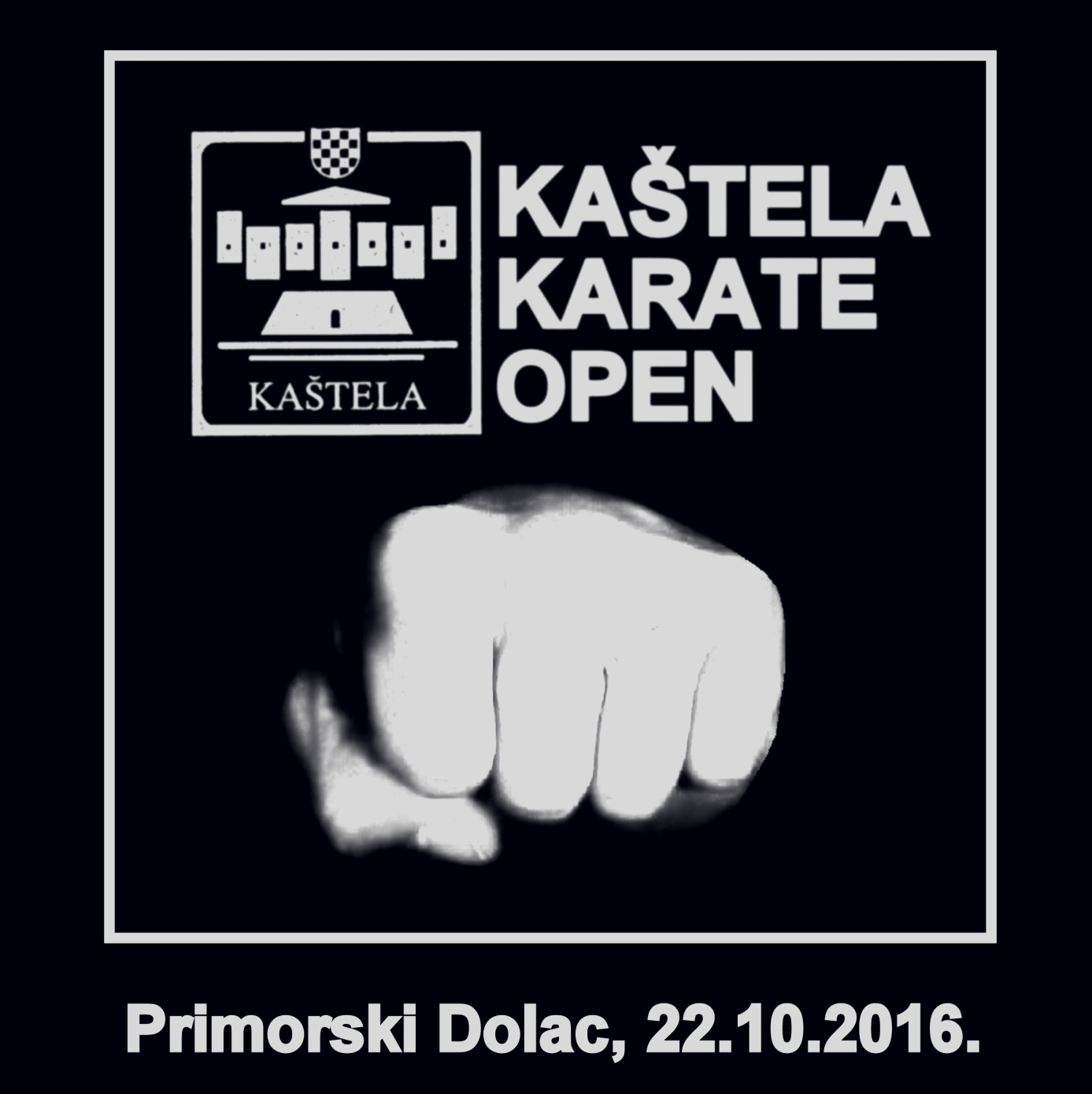 INTERNATIONAL KARATE TOURNAMENTOrganizator:      Hrvatski karate savez		Karate savez Splitsko-Dalmatinske županije		Karate klub FortiterPrijave:               http://karate.com.hr/ Kontakt:             Davor Đirlić 		Telefon +385 95 7319 512		E-mail:  fortiter.kastela@gmail.com		https://www.facebook.com/fortiter.kastela/		https://www.facebook.com/kastela.karate.open		https://www.instagram.com/fortiter.karate/Kategorije pojedinačno:Kategorije ekipno:Neslužbene kategorije:Mlađi natjecatelji imaju pravo nastupa u starijem uzrastu.Ukoliko ima zainteresiranih natjecatelja za Para Karate, po prijavi organizatoru ta kategorija će biti uvrštena u program.Nagrade:Službene kategorije medalje i pehariNeslužbene kategorije svi sudionici dobijaju medaljuKotizacija:Pojedinačno po kategoriji 120kn (16€)Ekipno kate 180kn (24€)Satnica:10:00  Početak natjecanja u katama11:00  Početak natjecanja u borbamaUvjet za nastup:Pravo nastupa na natjecanju imaju klubovi članovi WKF.Natjecatelji nastupaju na vlastitu odgovornost i organizator ne snosi nikakvu odgovornost u slučaju moguće ozljede ili štete.UzrastStarostKataMuškiŽenskeVrijemeCicibani/cicibankeU81 kata minNENEMl.učenici/ml.učeniceU102kate min-26,-30, -34,-38,+38-28,-32,-36,+361minUčenici/učeniceU122kate min-30,-34,-38,-42,-46,+46-32,-36,-40,-44,+441minMl.kadeti/ml.kadetkinjeU142kate min-36,-41,-45,-48,-52,-57,+57-40,-45,-50,-55,+551,5minKadeti/kadetkinjeU16WKF-52,-57,-63,-70,+70-47,-54,+54WKFJuniori/kuniorkeU18WKF-55,-61,-68,-76,+76-48,-53,-59,+59WKFSeniori/seniorke+18WKF-60,-67,-75,-84,+84-50,-55,-61,-68,+68WKFVeterani/veteranke+35WKFNENEUzrastStarostKataCicibani/cicibankeU81 kata minMl.učenici/ml.učeniceU102kate minUčenici/učeniceU122kate minMl.kadeti/ml.kadetkinjeU142kate minUzrastStarostKataCicibani/cicibankeU81 kata minMl.učenici/ml.učeniceU101kata minUčenici/učeniceU121kata min